MINISTÈRE DE LA CULTURE Musées de France – ANNÉE ……………….COLLECTIVITÉS PUBLIQUESPrésentation de la structureProjet scientifique et culturel (PSC)   Non   En cours - date prévisionnelle de finalisation : …………………………………………………………………………………   Validé par l’État - date de validation : ……………………………………………………………………………………………….PLAN DE FINANCEMENT PRÉVISIONNELExercice de l’année (préciser l’année) : ……………………………………¹ Ne pas indiquer les centimes d’eurosATTESTATION SUR L’HONNEURCette fiche doit obligatoirement être remplie pour toutes les demandes et quel que soit le montant de la subvention sollicitée.Si le signataire n’est pas le représentant légal de la structure, merci de joindre le pouvoir lui permettant d’engager celle-ci.Je soussigné(e) (nom et prénom) : ……………………………………………………………………………………………………………………Représentant(e) légal(e) * : ……………………………………………………………………………………………………………………………….Déclare que la structure est en règle au regard de l’ensemble des obligations légales, administratives, sociales, fiscales et comptables ;Certifie exactes les informations du présent dossier, notamment la mention de l’ensemble des demandes de subvention déposées auprès d’autres financeurs publics, ainsi que l’approbation du budget pour les instances statutaires ;Demande une subvention de :   ………………………………………….   €  Fait à   ……………………………………….……………………………..                                 	 le ………………………………………………….Signature et cachet :* Maire de la commune, adjoint à la culture pour les musées en régie municipale, président de l’association pour les musées dotés d’une autonomie juridiqueListe des pièces à joindre au dossier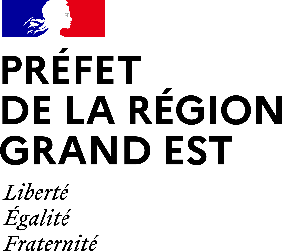 Direction régionale
des affaires culturellesPôle patrimoinesFonds régional pour l’acquisition des musées Grand Est (FRAM)Fiche d’identité du muséeFiche d’identité du muséeFiche d’identité du muséeFiche d’identité du muséeNom du musée Nom du musée Adresse complèteAdresse complèteCode postal VilleTéléphoneTéléphoneSite internetSite internetPropriétaire des collectionsPropriétaire des collectionsPropriétaire des collectionsPropriétaire des collectionsPropriétaire des collections Mme   MNom :                                                              Prénom :Nom :                                                              Prénom :Nom :                                                              Prénom :Nom :                                                              Prénom :Numéro SIRET du demandeurNuméro SIRET du demandeurNuméro SIRET du demandeurAdresse complèteAdresse complèteAdresse complèteCode postal Code postal VilleConservateur du muséeConservateur du muséeConservateur du muséeConservateur du muséeConservateur du musée Mme   MNom :                                                              Prénom :Nom :                                                              Prénom :Nom :                                                              Prénom :Nom :                                                              Prénom :Téléphone fixeTéléphone fixeTéléphone portableAdresse électroniqueResponsable scientifique de l’acquisition concernée par la demande de subvention(si différent du conservateur)Responsable scientifique de l’acquisition concernée par la demande de subvention(si différent du conservateur)Responsable scientifique de l’acquisition concernée par la demande de subvention(si différent du conservateur)Responsable scientifique de l’acquisition concernée par la demande de subvention(si différent du conservateur)Responsable scientifique de l’acquisition concernée par la demande de subvention(si différent du conservateur) Mme   MNom :                                                              Prénom :Nom :                                                              Prénom :Nom :                                                              Prénom :Nom :                                                              Prénom :Téléphone fixeTéléphone fixeTéléphone portableAdresse électroniquePersonne chargée du suivi administratif du dossier de subventionPersonne chargée du suivi administratif du dossier de subventionPersonne chargée du suivi administratif du dossier de subventionPersonne chargée du suivi administratif du dossier de subventionPersonne chargée du suivi administratif du dossier de subvention Mme   MNom :                                                              Prénom :Nom :                                                              Prénom :Nom :                                                              Prénom :Nom :                                                              Prénom :FonctionTéléphone fixeTéléphone fixeTéléphone portableAdresse électroniqueDÉPENSESDÉPENSESRESSOURCESRESSOURCESRESSOURCESDépenses directes affectées au projetMontant ¹(frais compris)Ressources directes affectées au projet%Montant ¹Aides publiques (sous-total)FRAMAutres (à préciser)Autofinancement (sous-total)Fonds propresMécénatAutres (à préciser)TOTAL DES DÉPENSESTOTAL DES RESSOURCESUne lettre de demande adressée à madame la directrice régionale des affaires culturelles Grand Est et signée par l’autorité de tutelleLe pouvoir ou le mandat de signature si le signataire des documents n’est pas le représentant légal ou statutaire de la structureLa facture acquittée et certifiée de l’acquisitionUn relevé d’identité bancaire (RIB)